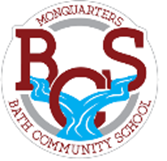 SCHOOL SUPPLY LIST 2021- 2022Grade 1